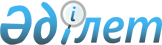 О внесении изменений в решение Петропавловского городского маслихата от 14  декабря 2012 года № 2 "О бюджете города Петропавловска на 2013-2015 годы"Решение маслихата города Петропавловска Северо-Казахстанской области от 29 июня 2013 года N 1. Зарегистрировано Департаментом юстиции Северо-Казахстанской области 11 июля 2013 года N 2311

      В соответствии со статьями 106, 109 Бюджетного Кодекса Республики Казахстан от 4 декабря 2008 года, статьей 6 Закона Республики Казахстан от 23 января 2001 года «О местном государственном управлении и самоуправлении в Республике Казахстан», статьей 21 Закона Республики Казахстан от 24 марта 1998 года «О нормативных правовых актах» Петропавловский городской маслихат РЕШИЛ:



      1. Внести в решение Петропавловского городского маслихата от 14 декабря 2012 года № 2 «О бюджете города Петропавловска на 2013-2015 годы» (зарегистрировано в Реестре государственной регистрации нормативных правовых актов под № 2052 от 11 января 2013 года, опубликовано в газетах от 25 января 2013 года «Қызылжар-Нұры», от 25 января 2013 года «Проспект СК») следующие изменения:



      пункт 1 изложить в новой редакции:

      «1. Утвердить бюджет города Петропавловска на 2013-2015 годы согласно приложениям 1, 2 и 3 соответственно, в том числе на 2013 год в следующих объемах: 

      1) доходы – 14974374 тысячи тенге, в том числе по:

      налоговым поступлениям – 6982163 тысячи тенге;

      неналоговым поступлениям – 65256 тысячи тенге;

      поступлениям от продажи основного капитала – 1087058 тысячи тенге;

      поступлениям трансфертов – 6839897 тысячи тенге; 

      2) затраты – 16076328,8 тысячи тенге; 

      3) чистое бюджетное кредитование – 0:

      бюджетные кредиты – 0;

      погашение бюджетных кредитов – 0;

      4) сальдо по операциям с финансовыми активами – 0:

      приобретение финансовых активов – 0;

      поступления от продажи финансовых активов государства – 0; 

      5) дефицит (профицит) бюджета – -1101954,8 тысячи тенге;

      6) финансирование дефицита (использование профицита) бюджета – 1101954,8 тысячи тенге, в том числе:

      поступление займов – 737967 тысяч тенге;

      погашение займов – 282828 тысяч тенге;

      используемые остатки бюджетных средств – 646815,8 тысяч тенге»;



      пункт 7 изложить в новой редакции:

      «7. Учесть в городском бюджете на 2013 год целевые трансферты из республиканского бюджета в сумме 4590898 тысяч тенге, согласно приложению 5»;



      пункт 9 изложить в новой редакции:

      «9. Учесть в бюджете города на 2013 год целевые трансферты и кредиты из областного бюджета в сумме 1224860 тысяч тенге, согласно приложению 7».



      приложения 1, 5, 7 к указанному решению изложить в новой редакции согласно приложениям 1, 2, 3 к настоящему решению.



      2. Настоящее решение вводится в действие с 1 января 2013 года.      Председатель

      сессии Петропавловского

      городского маслихата                       В. Витченко      Секретарь

      Петропавловского

      городского маслихата                       Л. Жалмуканова

Приложение 1

к решению городского маслихата

от 29 июня 2013 года № 1Приложение 1

к решению городского маслихата

от 14 декабря 2012 года № 2 Бюджет города Петропавловска на 2013 год

Приложение 2

к решению городского маслихата

от 29 июня 2013 года № 1Приложение 5

к решению городского маслихата

от 14 декабря 2012 года № 2 Распределение сумм целевых трансфертов из республиканского бюджета по г. Петропавловску на 2013 год

Приложение 3

к решению городского маслихата

от 29 июня 2013 года № 1Приложение 7

к решению городского маслихата

от 14 декабря 2012 года № 2 Распределение сумм целевых трансфертов и кредитов из областного бюджета по г. Петропавловску на 2013 год
					© 2012. РГП на ПХВ «Институт законодательства и правовой информации Республики Казахстан» Министерства юстиции Республики Казахстан
				КатегорияКатегорияКатегорияКатегорияСумма (тыс. тенге)КлассКлассКлассСумма (тыс. тенге)ПодклассПодклассСумма (тыс. тенге)НаименованиеСумма (тыс. тенге)I. Доходы14 974 3741Налоговые поступления6 982 16303Социальный налог4 140 7001Социальный налог4 140 70004Налоги на собственность1 418 4501Налоги на имущество804 7503Земельный налог190 3004Налог на транспортные средства423 40005Внутренние налоги на товары, работы и услуги1 182 2342Акцизы787 7003Поступления за использование природных и других ресурсов185 0004Сборы за ведение предпринимательской и профессиональной деятельности188 3485Налог на игорный бизнес21 18608Обязательные платежи, взимаемые за совершение юридически значимых действий и (или) выдачу документов уполномоченными на то государственными органами или должностными лицами240 7791Государственная пошлина 240 7792Неналоговые поступления65 25601Доходы от государственной собственности25 7841Поступления части чистого дохода государственных предприятий455Доходы от аренды имущества, находящегося в государственной собственности25 73904Штрафы, пеня, санкции, взыскания, налагаемые государственными учреждениями, финансируемыми из государственного бюджета, а также содержащимися и финансируемыми из бюджета (сметы расходов) Национального Банка Республики Казахстан7 9001Штрафы, пеня, санкции, взыскания, налагаемые государственными учреждениями, финансируемыми из государственного бюджета, а также содержащимися и финансируемыми из бюджета (сметы расходов) Национального Банка Республики Казахстан, за исключением поступлений от организаций нефтяного сектора 7 90006Прочие неналоговые поступления31 572КатегорияКатегорияКатегорияКатегорияСумма (тыс. тенге)КлассКлассКлассСумма (тыс. тенге)ПодклассПодклассСумма (тыс. тенге)НаименованиеСумма (тыс. тенге)1Прочие неналоговые поступления 31 5723Поступления от продажи основного капитала 1 087 05801Продажа государственного имущества, закрепленного за государственными учреждениями990 0581Продажа государственного имущества, закрепленного за государственными учреждениями990 05803Продажа земли и нематериальных активов97 0001Продажа земли50 0002Продажа нематериальных активов47 0004Поступления трансфертов6 839 89702Трансферты из вышестоящих органов государственного управления 6 839 8972Трансферты из областного бюджета 6 839 897Функциональная группаФункциональная группаФункциональная группаФункциональная группаСумма (тыс.тенге)АдминистраторАдминистраторАдминистраторСумма (тыс.тенге)ПрограммаПрограммаСумма (тыс.тенге)НаименованиеСумма (тыс.тенге)II. Затраты16 076 328,81Государственные услуги общего характера236 944,8112Аппарат маслихата района (города областного значения)15 334,7001Услуги по обеспечению деятельности маслихата района (города областного значения)14 555,9003Капитальные расходы государственных органов778,8122Аппарат акима района (города областного значения)166 939,1001Услуги по обеспечению деятельности акима района (города областного значения)131 126,2003Капитальные расходы государственного органа35 812,9452Отдел финансов района (города областного значения)38 162001Услуги по реализации государственной политики в области исполнения бюджета района (города областного значения) и управления коммунальной собственностью района (города областного значения)23 719003Проведение оценки имущества в целях налогообложения2 477010Приватизация, управление коммунальным имуществом, постприватизационная деятельность и регулирование споров, связанных с этим1 212011Учет, хранение, оценка и реализация имущества, поступившего в коммунальную собственность8 783018Капитальные расходы государственных органов971033Проведение мероприятий по ликвидации государственного учреждения, проводившего работу по выдаче разовых талонов и обеспечению полноты сбора сумм от реализации разовых талонов1 000Функциональная группаФункциональная группаФункциональная группаФункциональная группаСумма (тыс. тенге)АдминистраторАдминистраторАдминистраторСумма (тыс. тенге)ПрограммаПрограммаСумма (тыс. тенге)НаименованиеСумма (тыс. тенге)453Отдел экономики и бюджетного планирования района (города областного значения)16 509001Услуги по реализации государственной политики в области формирования и развития экономической политики, системы государственного планирования и управления района (города областного значения)15 364004Капитальные расходы государственных органов101110Экономическая экспертиза бюджетных инвестиций, планируемых к реализации посредством участия государства в уставном капитале юридических лиц1 0442Оборона27 107122Аппарат акима района (города областного значения)27 107005Мероприятия в рамках исполнения всеобщей воинской обязанности27 1073Общественный порядок, безопасность, правовая, судебная, уголовно-исполнительная деятельность81 554,8458Отдел жилищно-коммунального хозяйства, пассажирского транспорта и автомобильных дорог района (города областного значения)81 554,8021Обеспечение безопасности дорожного движения в населенных пунктах81 554,84Образование6 020 584,9464Отдел образования района (города областного значения)5 907 167001Услуги по реализации государственной политики на местном уровне в области образования 19 089003Общеобразовательное обучение 3 987 872,4004Информатизация системы образования в государственных учреждениях образования района (города областного значения)7 340005Приобретение и доставка учебников, учебно-методических комплексов для государственных учреждений образования района (города областного значения)40 563006Дополнительное образование для детей278 939009Обеспечение деятельности организаций дошкольного воспитания и обучения861 382,5015Ежемесячная выплата денежных средств опекунам (попечителям) на содержание ребенка сироты (детей-сирот), и ребенка (детей), оставшегося без попечения родителей42 092020Обеспечение оборудованием, программным обеспечением детей-инвалидов, обучающихся на дому2 400Функциональная группаФункциональная группаФункциональная группаФункциональная группаСумма (тыс. тенге)АдминистраторАдминистраторАдминистраторСумма (тыс. тенге)ПрограммаПрограммаСумма (тыс. тенге)НаименованиеСумма (тыс. тенге)040Реализация государственного образовательного заказа в дошкольных организациях образования480 799067Капитальные расходы подведомственных государственных учреждений и организаций 186 690,1467Отдел строительства района (города областного значения)113 417,9037Строительство и реконструкция объектов образования113 417,96Социальная помощь и социальное обеспечение644 948,8451Отдел занятости и социальных программ района (города областного значения)644 948,8001Услуги по реализации государственной политики на местном уровне в области обеспечения занятости и реализации социальных программ для населения70 039,2002Программа занятости137 139,6005Государственная адресная социальная помощь49 370,3006Оказание жилищной помощи82 195007Социальная помощь отдельным категориям нуждающихся граждан по решениям местных представительных органов115 602010Материальное обеспечение детей-инвалидов, воспитывающихся и обучающихся на дому3 825011Оплата услуг по зачислению, выплате и доставке пособий и других социальных выплат1 395013Социальная адаптация лиц, не имеющих определенного местожительства46 373,1014Оказание социальной помощи нуждающимся гражданам на дому60 235016Государственные пособия на детей до 18 лет11 442017Обеспечение нуждающихся инвалидов обязательными гигиеническими средствами и предоставление услуг специалистами жестового языка, индивидуальными помощниками в соответствии с индивидуальной программой реабилитации инвалида58 161021Капитальные расходы государственных органов7 134,6067Капитальные расходы подведомственных государственных учреждений и организаций2 0377Жилищно-коммунальное хозяйство6 079 845,5467Отдел строительства района (города областного значения)4 154 771,5003Проектирование, строительство и (или) приобретение жилья коммунального жилищного фонда2 563 059,8004Проектирование, развитие, обустройство и (или) приобретение инженерно-коммуникационной инфраструктуры1 560 098,3007Развитие благоустройства городов и населенных пунктов563,4072Строительство и (или) приобретение служебного жилища и развитие и (или) приобретение инженерно-коммуникационной инфраструктуры в рамках Дорожной карты занятости 202031 050458Отдел жилищно-коммунального хозяйства, пассажирского транспорта и автомобильных дорог района (города областного значения)1 904 922Функциональная группаФункциональная группаФункциональная группаФункциональная группаСумма (тыс.тенге)АдминистраторАдминистраторАдминистраторСумма (тыс.тенге)ПрограммаПрограммаСумма (тыс.тенге)НаименованиеСумма (тыс.тенге)002Изъятие, в том числе путем выкупа земельных участков для государственных надобностей и связанное с этим отчуждение недвижимого имущества86 083,3003Организация сохранения государственного жилищного фонда12 753,9004Обеспечение жильем отдельных категорий граждан254 230012Функционирование системы водоснабжения и водоотведения122 239015Освещение улиц в населенных пунктах237 755,1016Обеспечение санитарии населенных пунктов489 502,5017Содержание мест захоронений и захоронение безродных13 494018Благоустройство и озеленение населенных пунктов347 009,2026Организация эксплуатации тепловых сетей, находящихся в коммунальной собственности районов (городов областного значения)6 843028Развитие коммунального хозяйства3 000029Развитие системы водоснабжения и водоотведения330 012031Изготовление технических паспортов на объекты кондоминиумов2 000479Отдел жилищной инспекции района (города областного значения)20 152001Услуги по реализации государственной политики на местном уровне в области жилищного фонда18 716005Капитальные расходы государственного органа1 4368Культура, спорт, туризм и информационное пространство465 902,5455Отдел культуры и развития языков района (города областного значения)117 621003Поддержка культурно-досуговой работы108 631032Капитальные расходы подведомственных государственных учреждений и организаций8 990465Отдел физической культуры и спорта района (города областного значения)6 390006Проведение спортивных соревнований на районном (города областного значения ) уровне6 390455Отдел культуры и развития языков района (города областного значения)33 420006Функционирование районных (городских) библиотек27 136007Развитие государственного языка и других языков народов Казахстана6 284456Отдел внутренней политики района (города областного значения)25 724002Услуги по проведению государственной информационной политики через газеты и журналы 21 224005Услуги по проведению государственной информационной политики через телерадиовещание4 500Функциональная группаФункциональная группаФункциональная группаФункциональная группаСумма (тыс.тенге)АдминистраторАдминистраторАдминистраторСумма (тыс.тенге)ПрограммаПрограммаСумма (тыс.тенге)НаименованиеСумма (тыс.тенге)455Отдел культуры и развития языков района (города областного значения)12 771001Услуги по реализации государственной политики на местном уровне в области развития языков и культуры12 771456Отдел внутренней политики района (города областного значения)63 787,8001Услуги по реализации государственной политики на местном уровне в области информации, укрепления государственности и формирования социального оптимизма граждан57 700,8003Реализация мероприятий в сфере молодежной политики6 087465Отдел физической культуры и спорта района (города областного значения)6 541001Услуги по реализации государственной политики на местном уровне в сфере физической культуры и спорта6 429004Капитальные расходы государственных органов112467Отдел строительства района (города областного значения)199 647,7008Развитие объектов спорта и туризма199 647,710Сельское, водное, лесное, рыбное хозяйство, особо охраняемые природные территории, охрана окружающей среды и животного мира, земельные отношения36 026,6463Отдел земельных отношений района (города областного значения)26 417,6001Услуги по реализации государственной политики в области регулирования земельных отношений на территории района (города областного значения)25 533,8007Капитальные расходы государственных органов883,8475Отдел предпринимательства, сельского хозяйства и ветеринарии района (города областного значения)9 609007Организация отлова и уничтожения бродячих собак и кошек8 072013Проведение противоэпизоотических мероприятий1 53711Промышленность, архитектурная, градостроительная и строительная деятельность52 165,6467Отдел строительства района (города областного значения)22 264,6001Услуги по реализации государственной политики на местном уровне в области строительства22 264,6468Отдел архитектуры и градостроительства района (города областного значения)29 901001Услуги по реализации государственной политики в области архитектуры и градостроительства на местном уровне 9 831,5003Разработка схем градостроительного развития территории района и генеральных планов населенных пунктов20 000004Капитальные расходы государственных органов69,512Транспорт и коммуникации674 414,6Функциональная группаФункциональная группаФункциональная группаФункциональная группаСумма (тыс.тенге)АдминистраторАдминистраторАдминистраторСумма (тыс.тенге)ПрограммаПрограммаСумма (тыс.тенге)НаименованиеСумма (тыс.тенге)458Отдел жилищно-коммунального хозяйства, пассажирского транспорта и автомобильных дорог района (города областного значения)674 414,6022Развитие транспортной инфраструктуры337 077,6023Обеспечение функционирования автомобильных дорог244 817024Организация внутрипоселковых (внутригородских), пригородных и внутрирайонных общественных пассажирских перевозок28 968037Субсидирование пассажирских перевозок по социально значимым городским (сельским), пригородным и внутрирайонным сообщениям2 000045Капитальный и средний ремонт автомобильных дорог районного значения и улиц населенных пунктов61 55213Прочие1 698 420,8452Отдел финансов района (города областного значения)101 178012Резерв местного исполнительного органа района (города областного значения) 101 178453Отдел экономики и бюджетного планирования района (города областного значения)6 000003Разработка технико-экономического обоснования местных бюджетных инвестиционных проектов и концессионных проектов и проведение его экспертизы6 000458Отдел жилищно-коммунального хозяйства, пассажирского транспорта и автомобильных дорог района (города областного значения)1 572 979,8001Услуги по реализации государственной политики на местном уровне в области жилищно-коммунального хозяйства, пассажирского транспорта и автомобильных дорог52 978,8043Развитие инженерной инфраструктуры в рамках Программы «Развитие регионов»1 520 001475Отдел предпринимательства, сельского хозяйства и ветеринарии района (города областного значения)18 263001Услуги по реализации государственной политики на местном уровне в области развития предпринимательства, промышленности, сельского хозяйства и ветеринарии18 049003Капитальные расходы государственных органов21415Трансферты58 412,9452Отдел финансов района (города областного значения)58 412,9006Возврат неиспользованных (недоиспользованных) целевых трансфертов55 240,9024Целевые текущие трансферты в вышестоящие бюджеты в связи с передачей функций государственных органов из нижестоящего уровня государственного управления в вышестоящий3 172III. Чистое бюджетное кредитование0IV. Сальдо по операциям с финансовыми активами0V. Дефицит (профицит) бюджета-1 101 954,8VI. Финансирование дефицита (использование профицита) бюджета1 101 954,8КатегорияКатегорияКатегорияКатегорияСумма (тыс. тенге)КлассКлассКлассСумма (тыс. тенге)ПодклассПодклассСумма (тыс. тенге)НаименованиеСумма (тыс. тенге)7Поступления займов737 9671Внутренние государственные займы737 9672Договоры займа737 96703Займы, получаемые местным исполнительным органом района (города областного значения)737 967Функциональная группаФункциональная группаФункциональная группаФункциональная группаСумма (тыс. тенге)АдминистраторАдминистраторАдминистраторСумма (тыс. тенге)ПрограммаПрограммаСумма (тыс. тенге)НаименованиеСумма (тыс. тенге)16Погашение займов282 828452Отдел финансов района (города областного значения)282 828008Погашение долга местного исполнительного органа перед вышестоящим бюджетом282 828КатегорияКатегорияКатегорияКатегорияСумма (тыс. тенге)КлассКлассКлассСумма (тыс. тенге)ПодклассПодклассСумма (тыс. тенге)НаименованиеСумма (тыс. тенге)8Используемые остатки бюджетных средств 646 815,81Остатки бюджетных средств 646 815,81Свободные остатки бюджетных средств 646 815,8Функциональная группаФункциональная группаФункциональная группаФункциональная группаСумма (тыс. тенге)АдминистраторАдминистраторАдминистраторСумма (тыс. тенге)ПрограммаПрограммаСумма (тыс. тенге)НаименованиеСумма (тыс. тенге)II. Затраты4 590 8984Образование687 361464Отдел образования района (города областного значения)687 361003Общеобразовательное обучение 122 618в том числе:на повышение оплаты труда учителям, прошедшим повышение квалификации по трехуровневой системе29 268на увеличение размера доплаты за квалификационную категорию учителям школ 93 350009Обеспечение дошкольного воспитания и обучения10 773в том числе:на увеличение размера доплаты за квалификационную категорию воспитателям дошкольных организаций образования10 773015Ежемесячные выплаты денежных средств опекунам (попечителям) на содержание ребенка сироты (детей-сирот), и ребенка (детей), оставшегося без попечения родителей за счет трансфертов из республиканского бюджета42 092020Обеспечение оборудованием, программным обеспечением детей-инвалидов, обучающихся на дому за счет трансфертов из республиканского бюджета2 400в том числе:на обеспечение оборудованием, программным обеспечением детей инвалидов, обучающихся на дому2 400040Реализация государственного образовательного заказа в дошкольных организациях образования480 799в том числе:реализация государственного образовательного заказа в дошкольных организациях образования479 425на увеличение размера доплаты за квалификационную категорию воспитателям дошкольных организаций образования1 374067Капитальные расходы подведомственных государственных учреждений и организаций28 679в том числе:на оснащение учебным оборудованием кабинетов физики, химии, биологии в государственных учреждениях основного среднего и общего среднего образования28 6796Социальная помощь и социальное обеспечение12 061451Отдел занятости и социальных программ района (города областного значения)12 061013Социальная адаптация лиц, не имеющих определенного местожительства4844014Оказание социальной помощи нуждающимся гражданам на дому72177Жилищно-коммунальное хозяйство2 521 998467Отдел строительства района (города областного значения)2 272 798003Проектирование, строительство и (или) приобретение жилья коммунального жилищного фонда1 008 482в том числе:на строительство жилья для очередников538 482на строительство жилья для молодых семей470 000004Проектирование, развитие, обустройство и (или) приобретение инженерно-

коммуникационной инфраструктуры 1 264 316458Отдел жилищно-коммунального хозяйства, пассажирского транспорта и автомобильных дорог района (города областного значения)249 200029Развитие системы водоснабжения и водоотведения249 200в том числе:реконструкция открытой ливневой канализации по ул. Казахстанской правды на участке от ул. Шажимбаева по ул. Ишимская, на участке от ул. Казахстанской правды до ул. Пушкина50 313реконструкция закрытой ливневой канализации по ул. Г. Мусрепова33 045устройство сетей ливневой канализации микрорайона "Юбилейный" с подключением в существующий коллектор по ул. Шухова165 84210Сельское, водное, лесное, рыбное хозяйство, особо охраняемые природные территории, охрана окружающей среды и животного мира, земельные отношения1 478463Отдел предпринимательства, сельского хозяйства и ветеринарии района (города областного значения)1 478013Проведение противоэпизоотических мероприятий1 47813Прочие1 368 000458Отдел жилищно-коммунального хозяйства, пассажирского транспорта и автомобильных дорог района (города областного значения)1 368 000043Развитие инженерной инфраструктуры в рамках Программы «Развитие регионов»1368000Функциональная группаФункциональная группаФункциональная группаФункциональная группаСумма (тыс. тенге)Администратор бюджетных программАдминистратор бюджетных программАдминистратор бюджетных программСумма (тыс. тенге)ПрограммаПрограммаСумма (тыс. тенге)НаименованиеСумма (тыс. тенге)II. Затраты1 224 8604Образование19 086464Отдел образования района (города областного значения)19 086003Общеобразовательное обучение15 528в том числе:на приобретение и установку аппаратуры для видеонаблюдения в организациях образования600на поощрение по итогам конкурса "Лучшая организация образования"14 928005Приобретение и доставка учебников, учебно-методических комплексов для государственных учреждений образования района (города областного значения)558в том числе:на внедрение электронных учебников в организациях образования558006Дополнительное образование для детей 3 000в том числе:на размещение государственного заказа на дополнительное образование3 0007Жилищно-коммунальное хозяйство1 053 773467Отдел строительства района (города областного значения)874 007003Проектирование, строительство и (или) приобретение жилья коммунального жилищного фонда710 290в том числе:строительство 95 квартирного жилого дома № 3 в микрорайоне "Береке"142 403строительство 80 квартирного жилого дома № 4 в микрорайоне "Береке"120 102строительство 75 квартирного жилого дома в микрорайоне "Береке"167 818строительство 90 квартирного жилого дома по ул. Уалиханова-Шухова в г. Петропавловске102 380строительство 55 квартирного жилого дома по ул. Победы-Набережная в г. Петропавловске115 587на разработку ПСД на строительство жилых домов в рамках программы "Доступное жилье-2020"62 000004Проектирование, развитие, обустройство и (или) приобретение инженерно-коммуникационной инфраструктуры163 717458Отдел жилищно-коммунального хозяйства, пассажирского транспорта и автомобильных дорог района (города областного значения)179 766004Обеспечение жильем отдельных категорий граждан100 000029Развитие системы водоснабжения и водоотведения79 766в том числе:реконструкция открытой ливневой канализации по ул. Казахстанской правды на участке от ул. Шажимбаева по ул. Ишимская на участке от ул. Казахстанской правды до ул. Пушкина 5 590реконструкция канализационных очистных сооружений (2 и 3 очередь)22 605реконструкция закрытой ливневой канализации по ул. Г. Мусрепова3 672устройство сетей ливневой канализации микрорайона «Юбилейный» с подключением в существующий коллектор по ул. Шухова18 427Разработка ПСД по реконструкции канализационного коллектора по ул. Заводской от ул. Токсан би до ул. Пушкина 7 461Разработка ПСД по реконструкции канализационного коллектора по ул. Пушкина от ул. Абая до "Южных" решеток 6 621Разработка ПСД по реконструкции канализационного коллектора по ул. Шухова от ул. Набережной до ПЗТМ 7 027Разработка ПСД по реконструкции водовода по ул. Гоголя от ул.Партизанская до ул. Алматинская5 000Разработка ПСД по реконструкции водовода по ул. Мусрепова от ул. Ш. Уалиханова до ул. Строительной 3 36313Прочие152 001458Отдел жилищно-коммунального хозяйства, пассажирского транспорта и автомобильных дорог района (города областного значения)152 001043Развитие инженерной инфраструктуры в рамках Программы «Развитие регионов»152 001